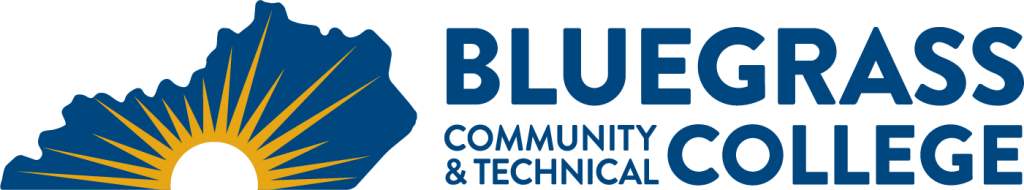 For students enrolled in the Information Management and Design program in Spring 2019Program Coordinator:  Drew Hunt	E-mail:  andrew.hunt@kctcs.edu		Phone: 859-246-6287Program Website:  https://bluegrass.kctcs.edu/education-training/program-finder/graphic-design-and-library-technology.aspx Student Name:		Student ID: Students must meet college readiness benchmarks as identified by the Council on Postsecondary Education or remedy the identified skill deficiencies. Graduation Requirements:Advisor Name	__________________________________	Advisor Contact	________________________________First SemesterCredit HoursTermGradePrerequisitesNotesLIT 115 Introduction to Reference Services3LIT 124 Library Administration ORLIT 132 Library Technical Services3LIN 175 Information Literacy3Total Semester Credit Hours9		Second SemesterCr. Hrs.TermGradePrerequisitesNotesLIT 243 Library Services for Children ORLIT 245 Library Services for Young Adults ORLIT 247 Library Services for Adults ORLIT 248 Library Services for Preschool Children ORLIT 280 Genealogy Services in Libraries3LIT Elective3Any LIT course numbered above 115Total Semester Credit Hours6Total Certificate Credit Hours1525% or more of Total Certificate Credit Hours must be earned at BCTCGrade of C or higher in each course required for the certificateAdditional InformationThe Library Information Technology certificate is available completely online.All of the LIN and LIT courses are designed as stand–alone courses which can be taken in any order.  LIT 115 Introduction to Reference Services is the first core requirement in the track and is taken by all students.  However, the other LIT courses do not build upon this course, and therefore it does not necessarily have to be taken first in order for students to be successful in the other LIT courses.